Supplementary MaterialsExpert knowledge assessment of threats and conservation strategies for Hen Harrier and Short-eared Owl across EuropeDarío Fernández-Bellon, John Lusby, Jules Bos, Tonio Schaub,Alan McCarthy, Anthony Caravaggi, Sandra Irwin, John O’HalloranContentsQuestionnaire on Hen Harrier and Short-eared Owl conservation threats and strategies (separate file).Figure S1. Perceived impact of different threats reported by questionnaire responses in relation to number of breeding pairs covered by each questionnaire.Table S1. Perceived impact of conservation threats to breeding Hen Harrier and Short-eared Owl across Europe, assessed through questionnaires.Table S2. Perceived importance of conservation threats to breeding Hen Harrier by country. Table S3. Perceived importance of conservation threats to breeding Short-eared Owl by country. Table S4. Perceived effectiveness of conservation strategies for breeding Hen Harrier and Short-eared Owl across Europe.Figure S1. Perceived impact of different threats reported by questionnaire responses in relation to number of breeding pairs covered by each questionnaire. For this figure, for areas that were covered by more than one response, we only used data from the response covering the largest number of pairs to avoid pseudo-replication (final n = 13 for Hen Harrier, n = 8 for Short-eared Owl). As these results were similar to the analysis including all responses, the latter result is presented in the main text (Fig. 4).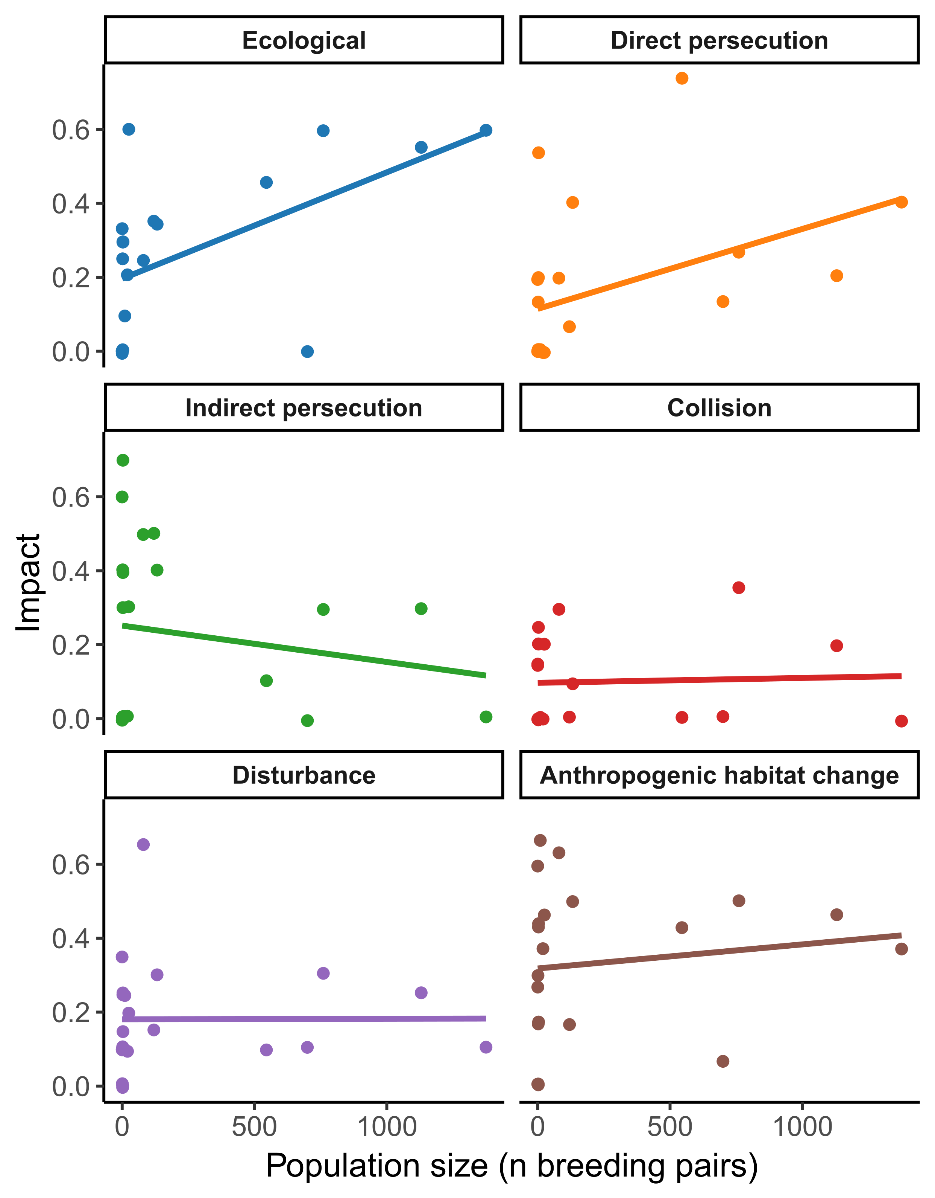 Table S1. Perceived impact of conservation threats to breeding Hen Harrier and Short-eared Owl across Europe, assessed through questionnaires (n = 23 responses from 9 countries for Hen Harrier; n = 12 responses from 6 countries for Short-eared Owl).Table S2. Perceived importance of conservation threats to breeding Hen Harrier by country assessed through questionnaires (n = 23 responses from 9 countries). Threats are ordered by perceived importance, mean and standard deviation values are given for countries with multiple responses.(Table S2 continued)(Table S2 continued)Table S3. Perceived importance of conservation threats to breeding Short-eared Owl by country assessed through questionnaires (n = 12 responses from 6 countries). Threats are ordered by perceived importance, mean and standard deviation values are given for countries with multiple responses.(Table S3 continued)Table S4. Perceived effectiveness of conservation strategies for breeding Hen Harrier and Short-eared Owl across Europe, assessed through questionnaires (n = 23 responses from 9 countries for Hen Harrier; n = 12 responses from 6 countries for Short-eared Owl).SpeciesThreat categoryThreatMean impactSDHen HarrierEcologicalPredation2.01.1Extreme weather1.90.9Prey availability2.81.5Parasites0.00.1PersecutionShooting1.51.3Poisoning0.71.0Nest destruction1.31.0Indirect persecutionSecondary poisoning0.81.0Accidental nest destruction2.41.9CollisionWind turbines0.90.9Power lines0.70.8Cars / trains0.60.7Fences0.00.1DisturbanceForestry1.31.3Agriculture1.61.0Burning0.81.2Recreational activities1.01.0Anthropogenic habitat changeHabitat loss2.82.0Afforestation1.41.7Agricultural intensification3.31.2Grazing regimes1.10.9Recreation infrastructures0.80.7Developments1.21.1Short-eared owlEcologicalPredation2.41.6Extreme weather2.81.7Prey availability4.31.0Parasites0.00.0PersecutionShooting1.81.4Poisoning0.00.1Nest destruction0.81.0Indirect persecutionSecondary poisoning0.30.5Accidental nest destruction2.01.6CollisionWind turbines0.40.5Power lines0.71.0Cars / trains1.51.7Fences0.20.5DisturbanceForestry0.30.8Agriculture1.51.4Burning0.30.8Recreational activities1.10.7Anthropogenic habitat changeHabitat loss3.01.8Afforestation1.21.8Agricultural intensification2.91.8Grazing regimes1.71.1Recreation infrastructures0.70.6Developments0.60.8CountryThreatThreat categoryImpactSDBelarusAgricultural intensification Anthropogenic habitat change2-(n = 1)Shooting Persecution2-Agriculture Disturbance1-Forestry Disturbance1-Czech RepublicAgricultural intensification Anthropogenic habitat change5-(n = 1)Habitat loss Anthropogenic habitat change5-Accidental nest destruction Indirect persecution4-Agriculture Disturbance3-Poisoning Persecution3-Predation Ecological3-Secondary poisoning Indirect persecution3-Shooting Persecution3-Car / train Collision2-Development Anthropogenic habitat change2-Forestry Disturbance2-Nest destruction Persecution2-Power lines Collision2-Grazing regimes Anthropogenic habitat change1-FinlandAfforestation Anthropogenic habitat change4-(n = 1)Habitat loss Anthropogenic habitat change4-Agricultural intensification Anthropogenic habitat change3-Extreme weather Ecological3-Forestry Disturbance3-Predation Ecological3-Accidental nest destruction Indirect persecution3-Nest destruction Persecution2-Power lines Collision2-Agriculture Disturbance1-Car / train Collision1-Development Anthropogenic habitat change1-Grazing regimes Anthropogenic habitat change1-Recreation infrastructures Anthropogenic habitat change1-Recreational activities Disturbance1-Shooting Persecution1-Wind turbines Collision1-FranceAgricultural intensification Anthropogenic habitat change5-(n = 1)Prey availability Ecological5-Accidental nest destruction Indirect persecution5-Agriculture Disturbance3-Extreme weather Ecological1-Nest destruction Persecution1-Predation Ecological1-GermanyPrey availability Ecological30(n = 3)Habitat loss Anthropogenic habitat change2.31.6Agricultural intensification Anthropogenic habitat change20Recreation infrastructures Anthropogenic habitat change1.71.2Recreational activities Disturbance1.71.2Predation Ecological1.31.2Wind turbines Collision1.31.8Extreme weather Ecological10Secondary poisoning Indirect persecution11.4Grazing regimes Anthropogenic habitat change0.30.4CountryThreatThreat categoryImpactSDIrelandHabitat loss Anthropogenic habitat change50(n = 2)Afforestation Anthropogenic habitat change3.50.5Agricultural intensification Anthropogenic habitat change30Development Anthropogenic habitat change31Predation Ecological30Burning Disturbance2.50.5Forestry Disturbance2.50.5Recreational activities Disturbance2.51.5Extreme weather Ecological20Prey availability Ecological20Shooting Persecution20Accidental nest destruction Indirect persecution20Wind turbines Collision20Grazing regimes Anthropogenic habitat change1.50.5Nest destruction Persecution1.50.5Secondary poisoning Indirect persecution1.50.5Agriculture Disturbance10Poisoning Persecution11Recreation infrastructures Anthropogenic habitat change11Car / train Collision0.50.5Power lines Collision0.50.5NetherlandsPrey availability Ecological40.5(n = 5)Agricultural intensification Anthropogenic habitat change3.32Habitat loss Anthropogenic habitat change2.52.2Accidental nest destruction Indirect persecution2.52.2Predation Ecological2.31.6Agriculture Disturbance2.21.3Grazing regimes Anthropogenic habitat change1.71.4Recreational activities Disturbance1.70.9Development Anthropogenic habitat change1.51.5Recreation infrastructures Anthropogenic habitat change1.31.3Car / train Collision1.20.9Extreme weather Ecological10.9Nest destruction Persecution0.81.1Wind turbines Collision0.70.7Power lines Collision0.50.5Secondary poisoning Indirect persecution0.50.7Poisoning Persecution0.30.4Shooting Persecution0.30.4Afforestation Anthropogenic habitat change0.20.3Burning Disturbance0.20.3Fences Collision0.20.3Forestry Disturbance0.20.3CountryThreatThreat categoryImpactSDSpainHabitat loss Anthropogenic habitat change50(n = 2)Accidental nest destruction Indirect persecution4.50.5Agricultural intensification Anthropogenic habitat change41Afforestation Anthropogenic habitat change32Burning Disturbance31Extreme weather Ecological3Forestry Disturbance32Development Anthropogenic habitat change2.51.5Grazing regimes Anthropogenic habitat change2.50.5Wind turbines Collision2.51.5Agriculture Disturbance21Recreational activities Disturbance21Predation Ecological1.50.5Recreation infrastructures Anthropogenic habitat change1.50.5Car / train Collision10Nest destruction Persecution10Poisoning Persecution10Power lines Collision10Prey availability Ecological10Secondary poisoning Indirect persecution10Shooting Persecution10UKShooting Persecution3.81.7(n = 6)Nest destruction Persecution32.1Predation Ecological31.2Afforestation Anthropogenic habitat change2.31.8Extreme weather Ecological2.30.4Agricultural intensification Anthropogenic habitat change2.21.7Grazing regimes Anthropogenic habitat change21.7Prey availability Ecological20.8Habitat loss Anthropogenic habitat change1.71.3Burning Disturbance1.31.1Poisoning Persecution1.31.3Development Anthropogenic habitat change1.21.2Recreation infrastructures Anthropogenic habitat change11.8Agriculture Disturbance0.81Accidental nest destruction Indirect persecution0.70.7Recreational activities Disturbance0.50.5Wind turbines Collision0.50.7Forestry Disturbance0.30.7Secondary poisoning Indirect persecution0.30.7Parasites Ecological0.20.3CountryThreatThreat categoryImpactSDCzech RepublicAgricultural intensification Anthropogenic habitat change5-(n = 1)Habitat loss Anthropogenic habitat change5-Accidental nest destruction Indirect persecution4-Agriculture Disturbance3-Car / train Collision3-Predation Ecological3-Shooting Persecution3-Development Anthropogenic habitat change2-Power lines Collision2-Recreational activities Disturbance2-Grazing regimes Anthropogenic habitat change1-FinlandAgricultural intensification Anthropogenic habitat change4-(n = 1)Car / train Collision4-Habitat loss Anthropogenic habitat change4-Predation Ecological4-Afforestation Anthropogenic habitat change3-Agriculture Disturbance3-Extreme weather Ecological3-Grazing regimes Anthropogenic habitat change3-Prey availability Ecological3-Accidental nest destruction Indirect persecution3-Forestry Disturbance2-Nest destruction Persecution2-Power lines Collision2-Shooting Persecution2-Recreation infrastructures Anthropogenic habitat change1-Recreational activities Disturbance1-Wind turbines Collision1-GermanyExtreme weather Ecological50(n = 3)Prey availability Ecological50Habitat loss Anthropogenic habitat change2.31.6Predation Ecological2.32.0Accidental nest destruction Indirect persecution2.31.6Agricultural intensification Anthropogenic habitat change22.1Grazing regimes Anthropogenic habitat change1.71.6Fences Collision1.31.8Recreation infrastructures Anthropogenic habitat change1.31.2Recreational activities Disturbance1.31.2Secondary poisoning Indirect persecution1.31.8Agriculture Disturbance11.4CountryThreatThreat categoryImpactSDNetherlandsAgricultural intensification Anthropogenic habitat change41.2(n = 4)Prey availability Ecological40Habitat loss Anthropogenic habitat change2.51.8Accidental nest destruction Indirect persecution2.52.5Grazing regimes Anthropogenic habitat change2.31Agriculture Disturbance22.1Recreational activities Disturbance1.50.8Predation Ecological1.31.2Extreme weather Ecological10Car / train Collision0.81.2Development Anthropogenic habitat change0.81.2Nest destruction Persecution0.81.2Recreation infrastructures Anthropogenic habitat change0.80.8Secondary poisoning Indirect persecution0.50.8Wind turbines Collision0.50.8Poisoning Persecution0.30.4Power lines Collision0.30.4Shooting Persecution0.30.4Spain(n = 1)Shooting Persecution2-UKPrey availability Ecological50(n = 2)Afforestation Anthropogenic habitat change41Habitat loss Anthropogenic habitat change41Predation Ecological41Shooting Persecution3.50.5Agricultural intensification Anthropogenic habitat change2.50.5Grazing regimes Anthropogenic habitat change2.50.5Extreme weather Ecological22Burning Disturbance20Nest destruction Persecution20Car / train Collision11Development Anthropogenic habitat change11Recreation infrastructures Anthropogenic habitat change11Recreational activities Disturbance11Wind turbines Collision11SpeciesThreat categoryThreatMeaneffectivenessSDHen HarrierProtectionProtected area2.31.0Species-specific protected area (SPA)2.31.4Nest protection (from direct or indirect persecution)2.91.9Species managementSupplementary feeding2.21.0Species managementBrood management3.02.8Predator control (nest scale)3.41.7Predator control (landscape scale)2.80.8Habitat managementImprovement of nesting habitat3.11.7Habitat managementImprovement of foraging habitat3.21.1Improvement of linear features2.20.3Improvement of grazing regimes2.00.0Policy and legislationRegulation of afforestation and forestry activities2.31.0Policy and legislationRegulation of recreation2.31.9Rodenticide use regulation3.0-Short-eared owlProtectionProtected area2.71.1Short-eared owlSpecies-specific protected area (SPA)2.91.5Short-eared owlNest protection (from direct or indirect persecution)3.01.5Species managementSupplementary feeding--Species managementBrood management--Predator control (nest scale)4.01.4Habitat managementPredator control (landscape scale)3.51.7Habitat managementImprovement of nesting habitat3.71.5Improvement of foraging habitat4.21.2Improvement of linear features3.0-Improvement of grazing regimes3.31.1Policy and legislationRegulation of afforestation and forestry activities1.0-Policy and legislationRegulation of recreation--Rodenticide use regulation4.01.4